ПроектПРАВИТЕЛЬСТВО РЕСПУБЛИКИ АЛТАЙПОСТАНОВЛЕНИЕот «____» __________ 2022 г. № ______г. Горно-АлтайскО внесении изменений в Порядок предоставления субсидий некоммерческим организациям, не являющимся государственными (муниципальными) учреждениями, на создание и (или) развитие центров поддержки экспорта в Республике АлтайПравительство Республики Алтай п о с т а н о в л я е т:  Утвердить прилагаемые изменения, которые вносятся в Порядок предоставления субсидий некоммерческим организациям, не являющимся государственными (муниципальными) учреждениями, на создание и (или) развитие центров поддержки экспорта в Республике Алтай, утвержденный постановлением Правительства Республики Алтай от 16 февраля 2021 г. № 24 (Сборник законодательства Республики Алтай, 2021, № 184(190),                № 186(192); 2022, № 196(202); официальный портал Республики Алтай в сети «Интернет»: www.altai-republic.ru, 2022, 26 мая, 30 сентября).      Глава Республики Алтай,   Председатель Правительства   Республики Алтай 					        О.Л. ХорохординУТВЕРЖДЕНЫпостановлением ПравительстваРеспублики Алтайот «___» __________ 2022 годИЗМЕНЕНИЯ,которые вносятся в Порядок предоставления субсидий некоммерческим организациям, не являющимся государственными (муниципальными) учреждениями, на создание и (или) развитие центров поддержки экспорта в Республике Алтай1. В разделе I: а) в абзаце втором пункта 5 слова «в 2021 и 2022 годах» заменить словами «в 2021-2025 годах»;б) пункт 8 изложить в следующей редакции:  «8. Сведения о субсидии размещаются на едином портале бюджетной системы Российской Федерации в информационно телекоммуникационной сети «Интернет» (далее - единый портал) (в разделе единого портала) не позднее 15-го рабочего дня, следующего за днем принятия закона о республиканском бюджете Республики Алтай (закона о внесении изменений в закон о республиканском бюджете Республики Алтай).».2. В разделе II:а) абзац третий пункта 9 изложить в следующей редакции: «дата начала подачи или окончания приема предложений (заявок) участников отбора, которая не может быть ранее 5-го календарного дня, следующего за днем размещения объявления о проведении отбора;».ПОЯСНИТЕЛЬНАЯ ЗАПИСКАк проекту постановления Правительства Республики Алтай 
«О внесении изменений в Порядок предоставления субсидий некоммерческим организациям, не являющимся государственными (муниципальными) учреждениями, на создание и (или) развитие центров поддержки экспорта в Республике АлтайСубъектом нормотворческой деятельности является Правительство Республики Алтай. Разработчиком проекта постановления Правительства Республики Алтай «О внесении изменений в Порядок предоставления субсидий некоммерческим организациям, не являющимся государственными (муниципальными) учреждениями, на создание и (или) развитие центров поддержки экспорта в Республике Алтай» (далее – проект постановления) является Министерство экономического развития Республики Алтай (далее – Министерство).Предметом правового регулирования проекта постановления является внесение изменений в постановление Правительства Республики Алтай от 16 февраля 2021 г. № 24 «Об утверждении Порядка предоставления субсидий некоммерческим организациям, не являющимся государственными (муниципальными) учреждениями на создание и (или) развитие центров поддержки экспорта в Республике Алтай» в части: 1) уточнения требований к срокам размещения сведений о субсидии на едином портале бюджетной системы Российской Федерации в информационно-телекоммуникационной сети «Интернет»; 2) изменения финансового обеспечения расходов на финансирование фонда оплаты труда и начислений на оплату труда некоммерческих организаций, не являющимся государственными (муниципальными) учреждениями, на создание и (или) развитие центров поддержки экспорта в Республике Алтай, на период 2021-2025 годов; 3) уточнения сроков приема заявок участников отбора получателей субсидий, имеющих право на получение субсидий, исходя из способа их определения.Целью принятия проекта постановления является приведение законодательства Республики Алтай в соответствие с федеральным законодательством.Правовым основанием принятия проекта постановления являются:абзац второй пункта 4 статьи 78.1 Бюджетного кодекса Российской Федерации, согласно которому порядок предоставления субсидий из федерального бюджета, бюджетов субъектов Российской Федерации, местных бюджетов, если данный порядок не определен решениями, предусмотренными абзацем первым указанного пункта, устанавливается соответственно нормативными правовыми актами Правительства Российской Федерации, высшего исполнительного органа государственной власти субъекта Российской Федерации, муниципальными правовыми актами местной администрации, которые должны соответствовать общим требованиям, установленным Правительством Российской Федерации;постановление Правительства Российской Федерации от 18 сентября 2020 г. № 1492 «Об общих требованиях к нормативным правовым актам, муниципальным правовым актам, регулирующим предоставление субсидий, в том числе грантов в форме субсидий, юридическим лицам, индивидуальным предпринимателям, а также физическим лицам – производителям товаров, работ, услуг, и о признании утратившими силу некоторых актов Правительства Российской Федерации и отдельных положений некоторых актов Правительства Российской Федерации» (с учетом изменений, внесенных постановлением Правительства Российской Федерации от 21 сентября 2022 г. № 1666), определяющее требования к нормативным правовым актам, регулирующим предоставление субсидий некоммерческим организациям, не являющимся государственными (муниципальными) учреждениями.В отношении проекта постановления не требуется проведения оценки регулирующего воздействия в связи с тем, что проект постановления не содержит положения, установленные частью 1 статьи 1 Закона Республики Алтай от 29 мая 2014 г. № 16-РЗ «Об оценке регулирующего воздействия проектов нормативных правовых актов и экспертизе нормативных правовых актов в Республике Алтай», подлежащие оценке регулирующего воздействия.По проекту постановления проведена антикоррупционная экспертиза в установленном федеральным законодательством и законодательством Республики Алтай порядке, в результате которой наличие в проекте постановления положений, способствующих созданию условий для проявления коррупции, не выявлено.Принятие проекта постановления не потребует признания утратившими силу, приостановления, изменения или принятия иных нормативных правовых актов Республики Алтай.Принятие проекта постановления потребует дополнительных расходов, финансируемых за счет средств республиканского бюджета Республики Алтай. Министр экономического развития Республики Алтай 							   В.В. ТупикинПЕРЕЧЕНЬнормативных правовых актов Республики Алтай, подлежащих признанию утратившими силу, приостановлению, изменению                           или принятию в случае принятия проекта постановления Правительства Республики Алтай «О внесении изменений в Порядок предоставления субсидий некоммерческим организациям, не являющимся государственными (муниципальными) учреждениями, на создание и (или) развитие центров поддержки экспорта в Республике Алтай»Принятие проекта постановления Правительства Республики Алтай 
«О внесении изменений в Порядок предоставления субсидий некоммерческим организациям, не являющимся государственными (муниципальными) учреждениями, на создание и (или) развитие центров поддержки экспорта в Республике Алтай» не потребует принятия, признания утратившими силу, приостановления или изменения нормативных правовых актов Республики Алтай.СПРАВКАо проведении антикоррупционной экспертизы В соответствии с Порядком проведения антикоррупционной экспертизы нормативных правовых актов Главы Республики Алтай, Председателя Правительства Республики Алтай и Правительства Республики Алтай и проектов нормативных правовых актов Республики Алтай, разрабатываемых исполнительными органами государственной власти Республики Алтай, утвержденным постановлением Правительства Республики Алтай от 24 июня 2010 г. № 125, Министерством экономического развития Республики Алтай проведена антикоррупционная экспертиза проекта постановления Правительства Республики Алтай «О внесении изменений в Порядок предоставления субсидий некоммерческим организациям, не являющимся государственными (муниципальными) учреждениями, на создание и (или) развитие центров поддержки экспорта в Республике Алтай», в результате которой в проекте нормативного правового акта положений, способствующих созданию условий для проявления коррупции, не выявлено.Министр                                                                                          В.В. Тупикин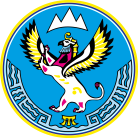 МИНИСТЕРСТВОЭКОНОМИЧЕСКОГО РАЗВИТИЯ РЕСПУБЛИКИ АЛТАЙ(МИНЭКОНОМРАЗВИТИЯ РА)АЛТАЙ РЕСПУБЛИКАНЫНГ ЭКОНОМИКАЛЫК ÖЗӰМИНИ НГ МИНИСТЕРСТВОЗЫ(АР МИНЭКОНОМÖЗӰМИ)В.И. Чаптынова ул., д. 24, г. Горно-Алтайск, Республика Алтай, 649000; Тел/факс. (388 22) 2-65-95;  e-mail: mineco@altaigov.ru; https://минэко04.рф В.И. Чаптынова ул., д. 24, г. Горно-Алтайск, Республика Алтай, 649000; Тел/факс. (388 22) 2-65-95;  e-mail: mineco@altaigov.ru; https://минэко04.рф В.И. Чаптынова ул., д. 24, г. Горно-Алтайск, Республика Алтай, 649000; Тел/факс. (388 22) 2-65-95;  e-mail: mineco@altaigov.ru; https://минэко04.рф 